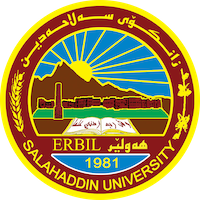 Academic Curriculum Vitae Personal Information:	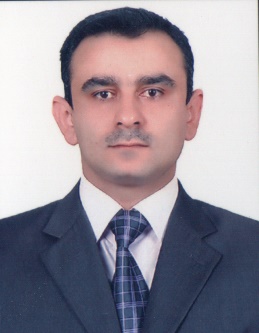 Full Name: Dr. Fikry Ali QadirAcademic Title: Assist. ProfessorEmail: fikry.qadir@su.edu.krd Mobile:+9647504925820Education:1997-1998	B.Sc. in Biology\ Department of Biology, College of Science, Salahaddin University-Erbil, Kurdistan Region, Iraq2003		M.Sc. in Food Microbiology\ Department of Biology, College of Science, Salahaddin University-Erbil, Kurdistan Region, Iraq2009 		PhD in Immunology\ Department of Biology, College of Science, Salahaddin University-Erbil, Kurdistan Region, IraqEmployment:2013 to date Assist. Prof. in Department of Biology, College of Science, Salahaddin University2009-2013 Lecturer in Department of Biology, College of Science, Salahaddin University2003-2009 Assist. Lecturer in Department of Biology, College of Science, Salahaddin University2003-2005 Reporter of Biology Department2016-2021 Head of Biology Department 2015-2018 Editorial board of Zanco journal of pure and applied scienceQualifications Using Microsoft Word, Excel, PowerPoint, SPSS, GraphPad prism, and Gene Surveyor Teaching experience:Teaching General Microbiology, General Immunology, Virology and Medical Immunology in undergraduate and post-graduate studies in Salahaddin university and other different Universities and Technical Institutes  Training courses in the Ministry of Health to prepare the biologists for doing license examinations for private laboratories in medical analysis Supervisor of advanced immunology and microbiology lab in Biology department  Research and publicationsEffect of garlic, sodium chloride, black seed oil and some antimicrobial agents on Bacillus cereus isolated from some local foods in Erbil City (Iraq) Zanko Journal (2003)Protective Effects of Probiotic and Quercetin on Colon Carcinogenesis Induced By Dimethylhydrazine (DMH) in Male Albino Rats.  Zanko Journal (2010)Protective Effects of Probiotic, Cyclooxygenase-2 (COX-2) inhibitor and N-acetylcysteine (NAC) on Ulcerative Colitis Induced by Acetic Acid in Male Albino Rats (2011). Published in Journal of Kirkuk (Special number)Effects of Omega-3 and Olive Oil and Their Combination on Some Immunological Parameters in Alcohol Administrated Albino Rats. Published in Proceedings of the 4th International Scientific Conference of Salahaddin University-ErbilIn Vivo Effect of Bacteriophages Isolated from Sewage Water on Pseudomonas aeruginosa Causing Burn Infection in Mice and Comparing with Gentamycin and Silver Sulfadiazine. Al-Azhar Bull. Sci. (8th I.S.C). (March 2012): pp. 57-68Effects of Pomegranate, Sumac, and Aloe vera Extracts on Escherichia coli, Staphylococcus aureus, and Citrobacter Isolated from Urinary Tract Infection in Rizgary Teaching Hospital in Hawler City. J. Exp. Biol. (Bot.), 9(1): 41 – 48 (2013)Effects of Cigarette Smoking on Some Immunological and Hematological Parameters in Male Smokers in Erbil City. Jordan Journal of Biological Sciences, Volume 6, Number 2 (June), 2013Effects of Pomegranate Seed Oil and Tamoxifen on Mastectomy Breast Cancer Women. IOSR Journal of PharmacyNew host record of Abbreviata baltazardi (Nematoda: Physalopteridae) from the lizard, laudakia (Agama) nupta in Rawandoz mountains, Kurdistan Region. journal of Parasitology and vector biology, vol.7 (3), pp. 37-45, April 2015  screening of oxidative stress and prostate cancer biomarkers among rural and urban elderly people in Erbil Governorate-Kurdistan region. Zanco journal of pure and Applied Science Effects of Night Shift Working on Some Immunological, Prostate specific antigen, Cortisol level and Malondialdehyde in Male Nurses at Hawler City. API Scopus conferencein vivo cardiac electrical activity of nitric oxide in barium chloride treated male rat. API Scopus conferencecontrol of antinematicidal-resistant gastrointestinal nematodes in tamed small ruminants: achievements, trends and prospective. Zanco journal of pure and Applied Science Haemonchus contortus as a model in assessing activity of Citrullus colocynthis fruit extract to control benzimidazole-resistant parasitic nematodes. CN Ahmed, KK Hamad, FA Qadir. Zanco Journal of Pure and Applied Sciences 31 (5), 61-70A review on the cleavage priming of the spike protein on coronavirus by angiotensin-converting enzyme-2 and furin. A Hasan, BA Paray, A Hussain, FA Qadir, F Attar, FM Aziz, M Sharifi et al. (2021) journal of Biomolecular Structure and Dynamics, 1-9Combined chemo-magnetic field-photothermal breast cancer therapy based on porous magnetite nanospheres (2020) M Sharifi, A Hasan, NMQ Nanakali, A Salihi, FA Qadir, HA Muhammad et al. Scientific Reports 10 (1), 1-15Rampancy of Antinematicidal Resistance Among Gastrointestinal Nematodes in Kurdish Goat Breeds. KK Hamad, F Qadir (2020). Zanco Journal of Pure and Applied Sciences 32 (4), 98-107Association study of Interleukin 10 gene polymorphisms in Iraqi patients with multiple sclerosis. FA Qadir, AO Pirdawid, MH Aali, SW Smail, ZO Khudhur, AA Shareef, et al (2020). Gene Reports 21 (100948)Molecular Study of IL-7R Gene Polymorphism and their Associations with Male Multiple Sclerosis Patients in Erbil Province. Shukur W. Smail, Mukhlis H. Aali, Fikry A. Qadir, Ahmed O. Pirdawid et al. (2021). ZANCOJournal of Pure and Applied Sciences 33 (1), 21-26Cardiac, Hepatic and Renal Dysfunction and IL-18 Polymorphism in Breast, Colorectal, and Prostate Cancer Patients. (2021). The Asian Pacific Journal of Cancer Prevention 22 (1), 131-137Association between the serum concentrations and mutational status of IL‑8, IL‑27 and VEGF and the expression levels of the hERG potassium channel gene in patients with CRC (2021). MN Abid, FA Qadir, A Salihi. Oncology Letters 22 (3), 1-9Cancer Incidence in the Kurdistan Region of Iraq: Results of a Seven-Year Cancer Registration in Erbil and Duhok Governorates (2022). OS Abdullah, A Amin, ZA Mohamed, B Hasan, M Shekha, et al. Asian Pacific Journal of Cancer Prevention 23 (2), 601-615Detection of IL-1β, VEGF and IL-4 with Their Novel Genetic Variations in Breast Cancer Patients (2022). TF Mohammed, FA Qadir. Saudi Journal of Biological Sciences, 103544Conferences and courses attendedMember of the Higher council of Kurdistan Biology SyndicateMember of Kurdistan Teachers UnionMember of Egyptian Biology experimental Society Professional Social Network Accounts:https://scholar.google.com/citations?user=kJK49XEAAAAJ&hl=en&authuser=1https://www.researchgate.net/profile/Fikry-Ali-Qadirhttps://mobile.facebook.com/fikry.ali.qadir?refid=8&_rdc=1&_rdrhttps://www.linkedin.com/signup/cold-join?session_redirect=https%3A%2F%2Fwww%2Elinkedin%2Ecom%2Ffeed%2F&trk=login_reg_redirect